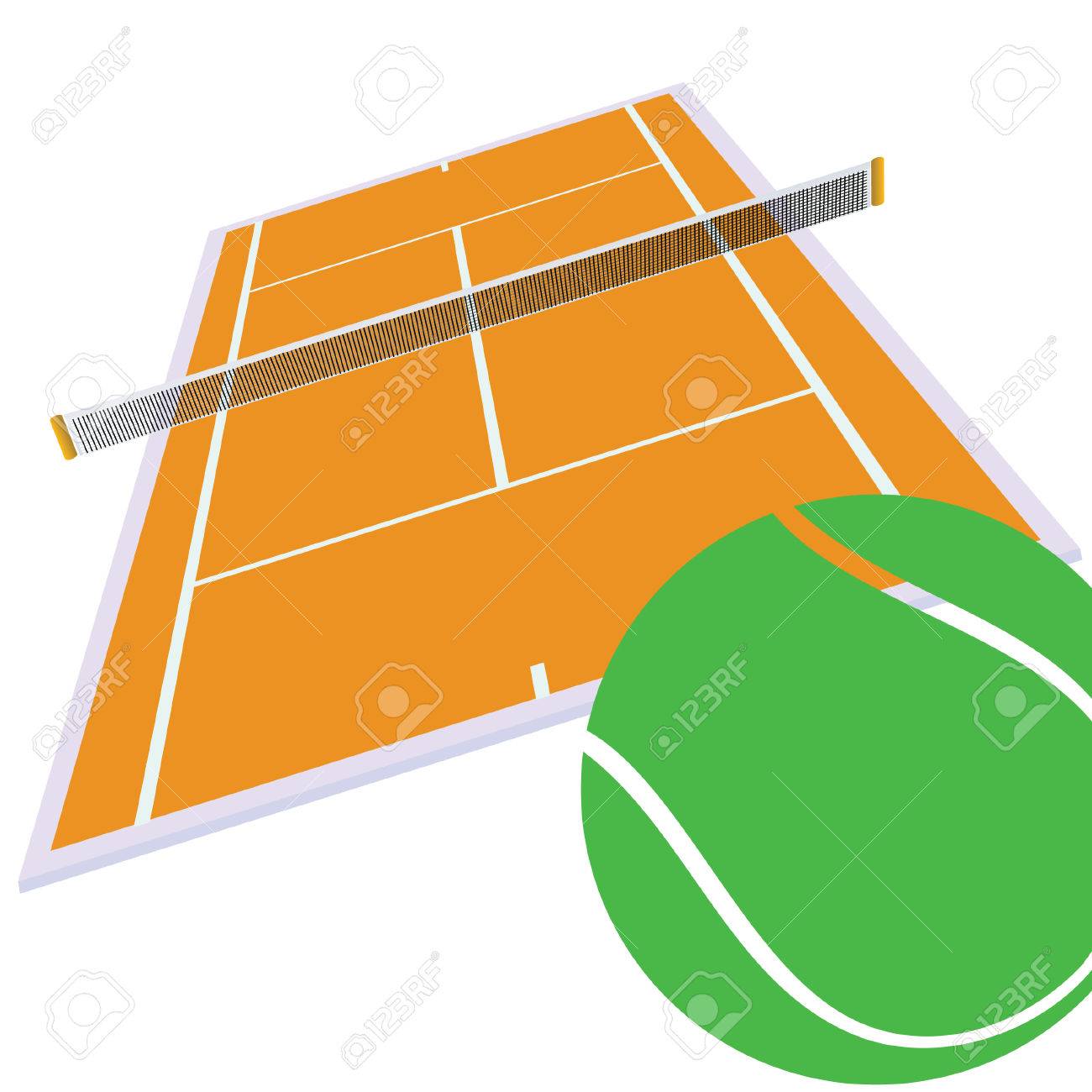 １２月から開講水曜・木曜17:00